Copyright information - Please read© This Free Resume Template is the copyright of Hloom.com. You can download and modify this template for your own personal use to create a resume for yourself, or for someone else. You can (and should!) remove this copyright notice (click here to see how) before sending your resume to potential employers.You may not distribute or resell this template, or its derivatives, and you may not make it available on other websites without our prior permission. All sharing of this template must be done using a link to http://www.hloom.com/resumes/. For any questions relating to the use of this template please email us - info@hloom.com
Katherine Weir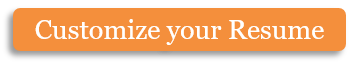 
Katherine Weir
Katherine WeirPersonal InformationPersonal InformationPersonal InformationKey SkillsAddressPhoneemail1642 Pen StreetPonder, MO 63935573-955-3565katherineweir@example.com1642 Pen StreetPonder, MO 63935573-955-3565katherineweir@example.comKnowledge of:E-Commerce Adobe PhotoshopAudacity AnimationsFireWorksAdobe InDesignKey CompetenciesLearning new technologiesCreative and ImaginativeHardware Trouble shootingNetworkingPersonal SkillCommunication SkillTeam WorksPositive use of criticismHandling work pressureTime ManagementFluent in verbal skillsAchievementsMicrosoft Certified Systems EngineerGMATGREStar of the year award - 2012Hobbies & InterestsSnookerMusicDebatesSocial GatheringsReferencesReferences will be provided on requestEducationEducationEducationKnowledge of:E-Commerce Adobe PhotoshopAudacity AnimationsFireWorksAdobe InDesignKey CompetenciesLearning new technologiesCreative and ImaginativeHardware Trouble shootingNetworkingPersonal SkillCommunication SkillTeam WorksPositive use of criticismHandling work pressureTime ManagementFluent in verbal skillsAchievementsMicrosoft Certified Systems EngineerGMATGREStar of the year award - 2012Hobbies & InterestsSnookerMusicDebatesSocial GatheringsReferencesReferences will be provided on requestDiploma in Webpage ManagementNational Institute of Science & TechnologyDiploma in Webpage ManagementNational Institute of Science & Technology2012 – 2013PassKnowledge of:E-Commerce Adobe PhotoshopAudacity AnimationsFireWorksAdobe InDesignKey CompetenciesLearning new technologiesCreative and ImaginativeHardware Trouble shootingNetworkingPersonal SkillCommunication SkillTeam WorksPositive use of criticismHandling work pressureTime ManagementFluent in verbal skillsAchievementsMicrosoft Certified Systems EngineerGMATGREStar of the year award - 2012Hobbies & InterestsSnookerMusicDebatesSocial GatheringsReferencesReferences will be provided on requestKnowledge of:E-Commerce Adobe PhotoshopAudacity AnimationsFireWorksAdobe InDesignKey CompetenciesLearning new technologiesCreative and ImaginativeHardware Trouble shootingNetworkingPersonal SkillCommunication SkillTeam WorksPositive use of criticismHandling work pressureTime ManagementFluent in verbal skillsAchievementsMicrosoft Certified Systems EngineerGMATGREStar of the year award - 2012Hobbies & InterestsSnookerMusicDebatesSocial GatheringsReferencesReferences will be provided on requestO-LevelsBeaconhouse School SystemsO-LevelsBeaconhouse School Systems2012 – 2013PassKnowledge of:E-Commerce Adobe PhotoshopAudacity AnimationsFireWorksAdobe InDesignKey CompetenciesLearning new technologiesCreative and ImaginativeHardware Trouble shootingNetworkingPersonal SkillCommunication SkillTeam WorksPositive use of criticismHandling work pressureTime ManagementFluent in verbal skillsAchievementsMicrosoft Certified Systems EngineerGMATGREStar of the year award - 2012Hobbies & InterestsSnookerMusicDebatesSocial GatheringsReferencesReferences will be provided on requestComputer ScienceComputer SciencePassKnowledge of:E-Commerce Adobe PhotoshopAudacity AnimationsFireWorksAdobe InDesignKey CompetenciesLearning new technologiesCreative and ImaginativeHardware Trouble shootingNetworkingPersonal SkillCommunication SkillTeam WorksPositive use of criticismHandling work pressureTime ManagementFluent in verbal skillsAchievementsMicrosoft Certified Systems EngineerGMATGREStar of the year award - 2012Hobbies & InterestsSnookerMusicDebatesSocial GatheringsReferencesReferences will be provided on requestPhysicsPhysicsPassKnowledge of:E-Commerce Adobe PhotoshopAudacity AnimationsFireWorksAdobe InDesignKey CompetenciesLearning new technologiesCreative and ImaginativeHardware Trouble shootingNetworkingPersonal SkillCommunication SkillTeam WorksPositive use of criticismHandling work pressureTime ManagementFluent in verbal skillsAchievementsMicrosoft Certified Systems EngineerGMATGREStar of the year award - 2012Hobbies & InterestsSnookerMusicDebatesSocial GatheringsReferencesReferences will be provided on requestMathematicsMathematicsPassKnowledge of:E-Commerce Adobe PhotoshopAudacity AnimationsFireWorksAdobe InDesignKey CompetenciesLearning new technologiesCreative and ImaginativeHardware Trouble shootingNetworkingPersonal SkillCommunication SkillTeam WorksPositive use of criticismHandling work pressureTime ManagementFluent in verbal skillsAchievementsMicrosoft Certified Systems EngineerGMATGREStar of the year award - 2012Hobbies & InterestsSnookerMusicDebatesSocial GatheringsReferencesReferences will be provided on requestStatisticsStatisticsPassKnowledge of:E-Commerce Adobe PhotoshopAudacity AnimationsFireWorksAdobe InDesignKey CompetenciesLearning new technologiesCreative and ImaginativeHardware Trouble shootingNetworkingPersonal SkillCommunication SkillTeam WorksPositive use of criticismHandling work pressureTime ManagementFluent in verbal skillsAchievementsMicrosoft Certified Systems EngineerGMATGREStar of the year award - 2012Hobbies & InterestsSnookerMusicDebatesSocial GatheringsReferencesReferences will be provided on requestEconomicsEconomicsPassKnowledge of:E-Commerce Adobe PhotoshopAudacity AnimationsFireWorksAdobe InDesignKey CompetenciesLearning new technologiesCreative and ImaginativeHardware Trouble shootingNetworkingPersonal SkillCommunication SkillTeam WorksPositive use of criticismHandling work pressureTime ManagementFluent in verbal skillsAchievementsMicrosoft Certified Systems EngineerGMATGREStar of the year award - 2012Hobbies & InterestsSnookerMusicDebatesSocial GatheringsReferencesReferences will be provided on requestAccountingAccountingPassKnowledge of:E-Commerce Adobe PhotoshopAudacity AnimationsFireWorksAdobe InDesignKey CompetenciesLearning new technologiesCreative and ImaginativeHardware Trouble shootingNetworkingPersonal SkillCommunication SkillTeam WorksPositive use of criticismHandling work pressureTime ManagementFluent in verbal skillsAchievementsMicrosoft Certified Systems EngineerGMATGREStar of the year award - 2012Hobbies & InterestsSnookerMusicDebatesSocial GatheringsReferencesReferences will be provided on requestGeographyGeographyPassKnowledge of:E-Commerce Adobe PhotoshopAudacity AnimationsFireWorksAdobe InDesignKey CompetenciesLearning new technologiesCreative and ImaginativeHardware Trouble shootingNetworkingPersonal SkillCommunication SkillTeam WorksPositive use of criticismHandling work pressureTime ManagementFluent in verbal skillsAchievementsMicrosoft Certified Systems EngineerGMATGREStar of the year award - 2012Hobbies & InterestsSnookerMusicDebatesSocial GatheringsReferencesReferences will be provided on requestHistoryHistoryPassKnowledge of:E-Commerce Adobe PhotoshopAudacity AnimationsFireWorksAdobe InDesignKey CompetenciesLearning new technologiesCreative and ImaginativeHardware Trouble shootingNetworkingPersonal SkillCommunication SkillTeam WorksPositive use of criticismHandling work pressureTime ManagementFluent in verbal skillsAchievementsMicrosoft Certified Systems EngineerGMATGREStar of the year award - 2012Hobbies & InterestsSnookerMusicDebatesSocial GatheringsReferencesReferences will be provided on requestWeb Development SkillsWeb Development SkillsWeb Development SkillsKnowledge of:E-Commerce Adobe PhotoshopAudacity AnimationsFireWorksAdobe InDesignKey CompetenciesLearning new technologiesCreative and ImaginativeHardware Trouble shootingNetworkingPersonal SkillCommunication SkillTeam WorksPositive use of criticismHandling work pressureTime ManagementFluent in verbal skillsAchievementsMicrosoft Certified Systems EngineerGMATGREStar of the year award - 2012Hobbies & InterestsSnookerMusicDebatesSocial GatheringsReferencesReferences will be provided on requestFramework KnowledgeWidget DevelopmentDesigning custom CMS themesCMS customization and Plug-in DevelopmentAbility to covert PSD to XHTMLJavascript Plug-in CreationFacebook / MySpace ApplicationsiPhone ApplicationsEcommerce IntegegrationFlash and Actionscript KnowledgeFramework KnowledgeWidget DevelopmentDesigning custom CMS themesCMS customization and Plug-in DevelopmentAbility to covert PSD to XHTMLJavascript Plug-in CreationFacebook / MySpace ApplicationsiPhone ApplicationsEcommerce IntegegrationFlash and Actionscript KnowledgeFramework KnowledgeWidget DevelopmentDesigning custom CMS themesCMS customization and Plug-in DevelopmentAbility to covert PSD to XHTMLJavascript Plug-in CreationFacebook / MySpace ApplicationsiPhone ApplicationsEcommerce IntegegrationFlash and Actionscript KnowledgeKnowledge of:E-Commerce Adobe PhotoshopAudacity AnimationsFireWorksAdobe InDesignKey CompetenciesLearning new technologiesCreative and ImaginativeHardware Trouble shootingNetworkingPersonal SkillCommunication SkillTeam WorksPositive use of criticismHandling work pressureTime ManagementFluent in verbal skillsAchievementsMicrosoft Certified Systems EngineerGMATGREStar of the year award - 2012Hobbies & InterestsSnookerMusicDebatesSocial GatheringsReferencesReferences will be provided on requestOther Web Development SkillsOther Web Development SkillsOther Web Development SkillsKnowledge of:E-Commerce Adobe PhotoshopAudacity AnimationsFireWorksAdobe InDesignKey CompetenciesLearning new technologiesCreative and ImaginativeHardware Trouble shootingNetworkingPersonal SkillCommunication SkillTeam WorksPositive use of criticismHandling work pressureTime ManagementFluent in verbal skillsAchievementsMicrosoft Certified Systems EngineerGMATGREStar of the year award - 2012Hobbies & InterestsSnookerMusicDebatesSocial GatheringsReferencesReferences will be provided on requestSearch Engine OptimizationComprehensive knowledge of HTML, XHTML, CSS, CSS3, WordPress, Joomal, Drupal.Knowledge of Web Standards and ProtocolsCreating Quality WebPagesDatabase development on SQL-ServerSearch Engine OptimizationComprehensive knowledge of HTML, XHTML, CSS, CSS3, WordPress, Joomal, Drupal.Knowledge of Web Standards and ProtocolsCreating Quality WebPagesDatabase development on SQL-ServerSearch Engine OptimizationComprehensive knowledge of HTML, XHTML, CSS, CSS3, WordPress, Joomal, Drupal.Knowledge of Web Standards and ProtocolsCreating Quality WebPagesDatabase development on SQL-ServerKnowledge of:E-Commerce Adobe PhotoshopAudacity AnimationsFireWorksAdobe InDesignKey CompetenciesLearning new technologiesCreative and ImaginativeHardware Trouble shootingNetworkingPersonal SkillCommunication SkillTeam WorksPositive use of criticismHandling work pressureTime ManagementFluent in verbal skillsAchievementsMicrosoft Certified Systems EngineerGMATGREStar of the year award - 2012Hobbies & InterestsSnookerMusicDebatesSocial GatheringsReferencesReferences will be provided on request